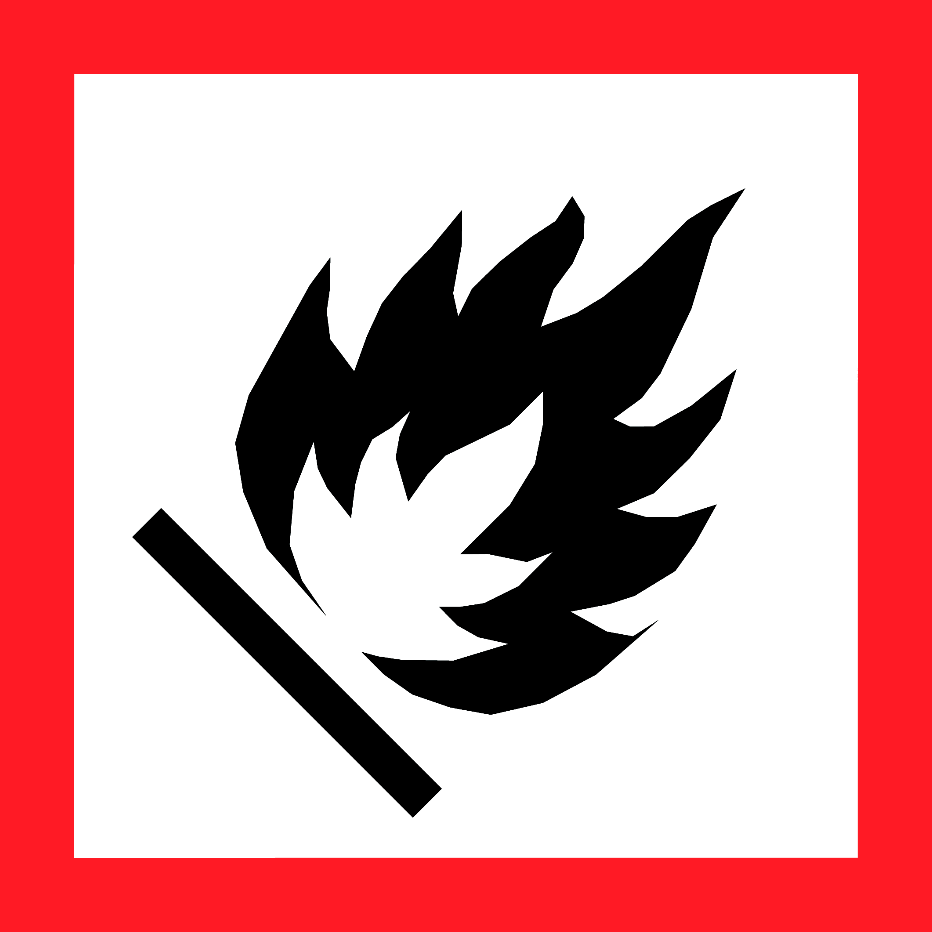 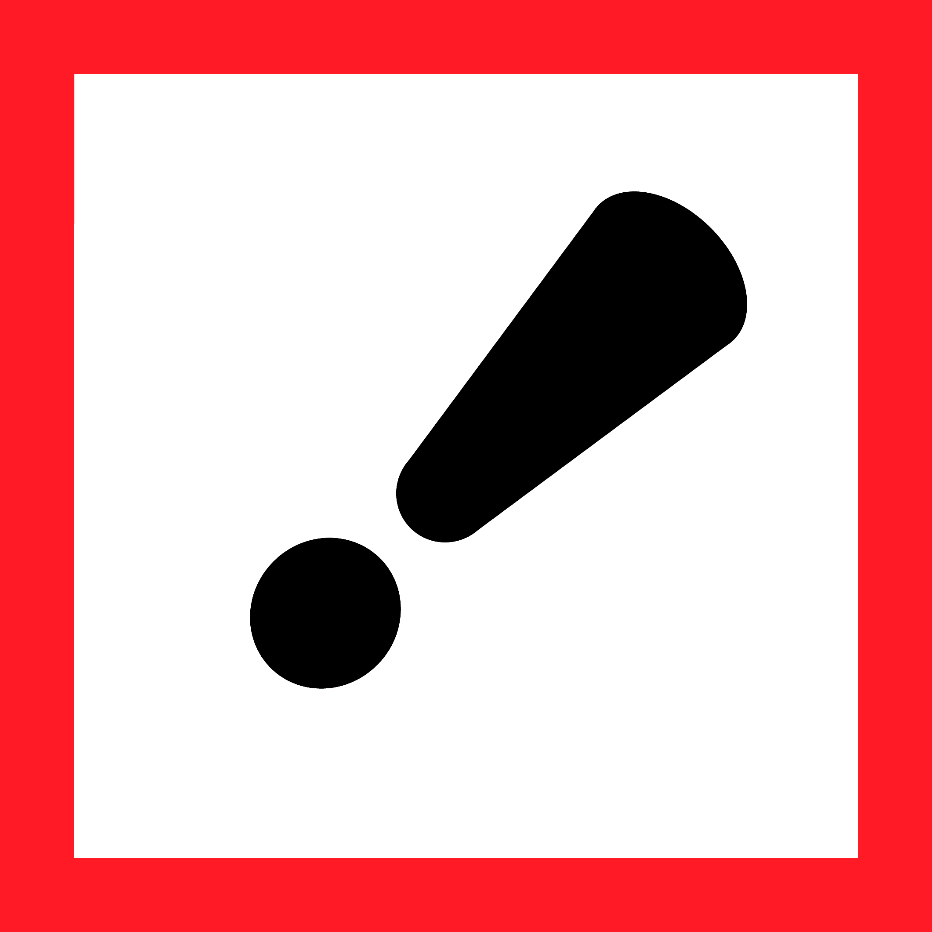 HAZARD STATEMENTS:Highly flammable liquid and vapor.Causes serious eye irritation.May cause drowsiness or dizziness.PRECAUTIONARY STATEMENTS:Keep away from heat/sparks/open flames/hot surfaces. No smoking. Keep container tightly closed. Ground/bond container and receiving equipment. Use explosion-proof electrical/ ventilating/ lighting/ equipment. Use only non-sparking tools. Take precautionary measures against static discharge. Avoid breathing dust/ fume/ gas/ mist/ vapours/ spray. Wash skin thoroughly after handling. Use only outdoors or in a well-ventilated area. Wear protective gloves/ eye protection/ face protection. Store in a well-ventilated place. Keep container tightly closed. Keep cool. Store locked up. Dispose of contents/ container to an approved waste disposal plant.IF ON SKIN (or hair): Remove/Take off Immediately all contaminated clothing. Rinse skin with water/shower.IF INHALED: Remove victim to fresh air and Keep at rest in a position comfortable for breathing. Call a POISON CENTER or doctor/physician if you feel unwell.IF IN EYES: Rinse cautiously with water for several minutes. Remove contact lenses, if present and easy to do. Continue rinsing. IF eye irritation persists: Get medical advice/attention.In case of fire: Use dry sand, dry chemical, or alcohol-resistant foam for extinction.Supplier Identification & Emergency Phone#:See the Safety Data Sheet for more information.HAZARD STATEMENTS:Highly flammable liquid and vapor.Causes serious eye irritation.May cause drowsiness or dizziness.PRECAUTIONARY STATEMENTS:Keep away from heat/sparks/open flames/hot surfaces. No smoking. Keep container tightly closed. Ground/bond container and receiving equipment. Use explosion-proof electrical/ ventilating/ lighting/ equipment. Use only non-sparking tools. Take precautionary measures against static discharge. Avoid breathing dust/ fume/ gas/ mist/ vapours/ spray. Wash skin thoroughly after handling. Use only outdoors or in a well-ventilated area. Wear protective gloves/ eye protection/ face protection. Store in a well-ventilated place. Keep container tightly closed. Keep cool. Store locked up. Dispose of contents/ container to an approved waste disposal plant.IF ON SKIN (or hair): Remove/Take off Immediately all contaminated clothing. Rinse skin with water/shower.IF INHALED: Remove victim to fresh air and Keep at rest in a position comfortable for breathing. Call a POISON CENTER or doctor/physician if you feel unwell.IF IN EYES: Rinse cautiously with water for several minutes. Remove contact lenses, if present and easy to do. Continue rinsing. IF eye irritation persists: Get medical advice/attention.In case of fire: Use dry sand, dry chemical, or alcohol-resistant foam for extinction.Supplier Identification & Emergency Phone#:See the Safety Data Sheet for more information.HAZARD STATEMENTS:Highly flammable liquid and vapor.Causes serious eye irritation.May cause drowsiness or dizziness.PRECAUTIONARY STATEMENTS:Keep away from heat/sparks/open flames/hot surfaces. No smoking. Keep container tightly closed. Ground/bond container and receiving equipment. Use explosion-proof electrical/ ventilating/ lighting/ equipment. Use only non-sparking tools. Take precautionary measures against static discharge. Avoid breathing dust/ fume/ gas/ mist/ vapours/ spray. Wash skin thoroughly after handling. Use only outdoors or in a well-ventilated area. Wear protective gloves/ eye protection/ face protection. Store in a well-ventilated place. Keep container tightly closed. Keep cool. Store locked up. Dispose of contents/ container to an approved waste disposal plant.IF ON SKIN (or hair): Remove/Take off Immediately all contaminated clothing. Rinse skin with water/shower.IF INHALED: Remove victim to fresh air and Keep at rest in a position comfortable for breathing. Call a POISON CENTER or doctor/physician if you feel unwell.IF IN EYES: Rinse cautiously with water for several minutes. Remove contact lenses, if present and easy to do. Continue rinsing. IF eye irritation persists: Get medical advice/attention.In case of fire: Use dry sand, dry chemical, or alcohol-resistant foam for extinction.Supplier Identification & Emergency Phone#:See the Safety Data Sheet for more information.HAZARD STATEMENTS:Highly flammable liquid and vapor.Causes serious eye irritation.May cause drowsiness or dizziness.PRECAUTIONARY STATEMENTS:Keep away from heat/sparks/open flames/hot surfaces. No smoking. Keep container tightly closed. Ground/bond container and receiving equipment. Use explosion-proof electrical/ ventilating/ lighting/ equipment. Use only non-sparking tools. Take precautionary measures against static discharge. Avoid breathing dust/ fume/ gas/ mist/ vapours/ spray. Wash skin thoroughly after handling. Use only outdoors or in a well-ventilated area. Wear protective gloves/ eye protection/ face protection. Store in a well-ventilated place. Keep container tightly closed. Keep cool. Store locked up. Dispose of contents/ container to an approved waste disposal plant.IF ON SKIN (or hair): Remove/Take off Immediately all contaminated clothing. Rinse skin with water/shower.IF INHALED: Remove victim to fresh air and Keep at rest in a position comfortable for breathing. Call a POISON CENTER or doctor/physician if you feel unwell.IF IN EYES: Rinse cautiously with water for several minutes. Remove contact lenses, if present and easy to do. Continue rinsing. IF eye irritation persists: Get medical advice/attention.In case of fire: Use dry sand, dry chemical, or alcohol-resistant foam for extinction.Supplier Identification & Emergency Phone#:See the Safety Data Sheet for more information.